П О С Т А Н О В Л Е Н И Еот 05.05.2017  № 475г. МайкопО внесении изменения в Положение по организации транспортного обслуживания населения автомобильным транспортом и городским наземным электрическим транспортом на муниципальных маршрутах регулярных перевозок в муниципальном образовании «Город Майкоп» В соответствии с Федеральным законом от 13.07.2015 № 220-ФЗ                  «Об организации регулярных перевозок пассажиров и багажа автомобильным транспортом и городским наземным электрическим транспортом в Российской Федерации и о внесении изменений в отдельные законодательные акты Российской Федерации», п о с т а н о в л я ю:Внести изменение в Положение по организации транспортного обслуживания населения автомобильным транспортом и городским наземным электрическим транспортом на муниципальных маршрутах регулярных перевозок в муниципальном образовании «Город Майкоп», утверждённое постановлением Администрации муниципального образования «Город Майкоп» от 13.07.2016 № 583, исключив из пункта 4.3 слова: «, регламентирующим процедуру проведения открытого конкурса».2. Опубликовать настоящее постановление в газете «Майкопские новости» и разместить на официальном сайте Администрации муниципального образования «Город Майкоп».3. Настоящее постановление вступает в силу со дня его опубликования. Глава муниципального образования«Город Майкоп»                                                                                А.В. Наролин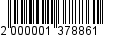 Администрация муниципального образования «Город Майкоп»Республики Адыгея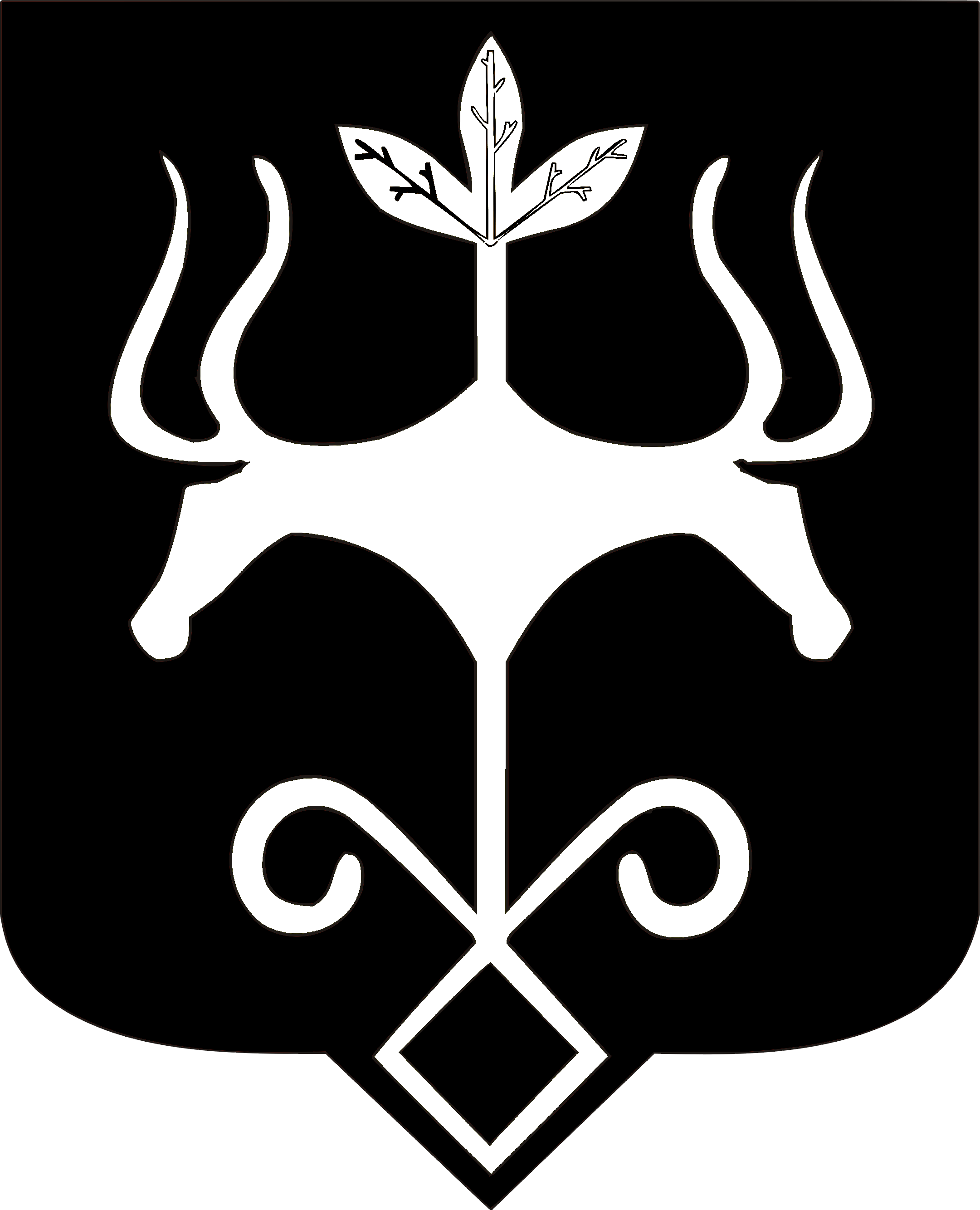 Адыгэ Республикэммуниципальнэ образованиеу «Къалэу Мыекъуапэ» и Администрацие